Sanborn Regional Middle SchoolThursday, March 28, 2019 ~ Today is an “A” DayANNOUNCEMENTS:  To purchase and customize your yearbook (Must be a parent or 13 years or older): Go to www.treering.com/validate Enter your school’s passcode:  1014418966611350Regular Price:  $20.00                        Deadline:  April 20, 2019AFTER-SCHOOL ACTIVITIES:Thursday, March 28 – SOFTBALL TRYOUTS – SWASEY GYM – 6TH  &   7th  ONLY	4:30-6:00Thursday, March 28 – BASEBALL TRYOUTS – SHUTTLE TO SWASEY – 6th & 7TH ONLY	3:00-4:30Thursday, March 28 – TRACK– SRMS – ALL GRADES	2:15-3:40UPCOMING DATES:Friday, March 29 SOFTBALL – SWASEY GYM – TBA	4:30-6:00Friday, March 29 – BASEBALL –  SHUTTLE TO SWASEY – TBA	3:00-4:30Friday, March 29 – TRACK– SRMS  – ALL GRADES	2:15-3:40Monday, April 1 – PLAY REHEARSAL – SRHS	5:00-7:30Monday, April 1 – TRACK– SRMS  – ALL GRADES	2:15-3:40Tuesday, April 2 – PLAY REHEARSAL – SRHS	5:00-7:30Tuesday, April 2 – TRACK– SRMS  – ALL GRADES	2:15-3:40Wednesday, April 3 – EARLY RELEASE FOR STUDENTS – 12:00 NOON DISMISSAL	Wednesday, April 3 – JAZZ BAND MEETS – SRHS	4:00-5:30Wednesday, April 3 – PLAY REHEARSAL – SRHS	5:00-7:30Thursday, April 4 – PLAY REHEARSAL – SRHS	5:00-7:30Thursday, April 4 – TRACK– SRMS  – ALL GRADES	2:15-3:40Friday, April 5 – PLAY REHEARSAL – SRHS	5:00-7:30Friday, April 5 – TRACK– SRMS  – ALL GRADES	2:15-3:40Presenting “The Wonderful Wizard of Oz”…………Another Worst Play Ever!Friday, April 12, and Saturday, April 13, in the High School Auditorium 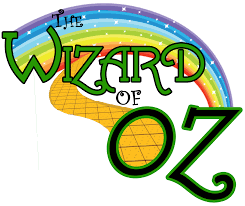 PLANNING AHEAD:  SPRING VACATION - APRIL 22-APRIL 26 – NO SCHOOL